Rapport final :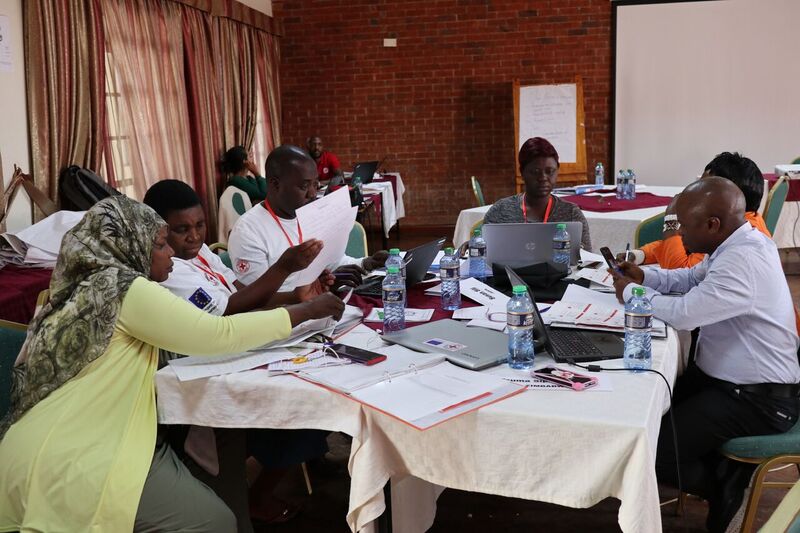 Programme Régional Afrique 
de renforcement des capacitésdans le secteur desABRIS ET ETABLISSEMENTS HUMAINS								  22 Novembre 2019Sommaire1. Introduction2. Objectif général des formations3. Objectifs détaillés des formations4. Sélection des particpants  5. Animation des formations6. Déroulement des formations7. Contenus des formations8. Modules de la formation9. Résultats attendus10. Résultat des évaluations11. Les prochaines étapes12. Les documents annexes1. IntroductionDepuis son engagement de prendre le rôle de chef de file du groupe sectoriel des « Abris et Etablissements humains », en cas de catastrophes naturelles, la Fédération Internationale de la Croix Rouge et du Croissant Rouge (FICR) s’est engagée à renforcer les capacités des Sociétés Nationales assurant la formation de personnes qualifiées, et expérimentées au niveau Régional afin de répondre au mieux en termes d’assistance dans ce secteur technique.Au sein du mouvement, l’aide en termes d’Abris et Établissements humains est un secteur d’intervention aux opérations du Fonds de secours d'urgence en cas de catastrophe (DREF) et des appels d'urgence (EA). Le soutien apporté aux victimes au lendemain d'une catastrophe comprend la distribution d’article ménagers, la planification de centre l'hébergement d'urgence, incluant selon les besoins l'assistance technique à la reconstruction à moyen et à long terme.En outre, dans le cadre de programmes de réduction des risques, les Sociétés Nationales participent également à des programmes d'hébergement durables, des projets de réduction des risques inhérents à l’habitat avec le soutien de Sociétés Nationales partenaires. Le domaine d'intervention des Abris et Établissements humains peut comprendre également la sécurité d'occupation et la durabilité environnementale.Pour répondre à ce mandat, la FICR et la Croix Rouge Luxembourgeoise ont signé un accord de deux ans pour accroître l'aide des Sociétés Nationales de la Région Afrique dans le secteur du logement. L'objectif global de cette collaboration est de soutenir les 49 Sociétés nationales de la Région afin de renforcer leur capacité dans la préparation et la réponse dans ce secteur technique. Pour que les communautés soient mieux préparées, plus résilientes et qu'elles sont en meilleure position pour répondre à leurs besoins en matière d'habitat lorsqu'elles sont affectées par des catastrophes naturelles, des conflits ou des risques urbains.D’autre part, afin de répondre aux actions des Sociétés Nationales dans le secteur, la Croix Rouge Luxembourgeoise a soutenu la création et accueille le centre de recherche technique du logement ; le « Shelter Research Unit » (IFRC-SRU). Le IFRC-SRU a pour vocation de renforcer les compétences techniques des Sociétés Nationales sœurs dans le secteur du logement « Abris et Etablissements Humains ». Cet institut technique de recherche et de développement, assure notamment le soutien technique opérationnel et la mise en place de formations adaptées afin de renforcer les compétences techniques des Sociétés Nationales dans le secteur.Dans le cadre de ces accords, deux formations techniques ont été développées par l’IFRC-SRU et délivrées cette année. 11 SNs francophones et 12 SNs du continent Africain ont été ciblé.2. Objectif général des formationsLes formations en matière d'abris et d’établissements humains dirigés par le SRU qui se sont déroulées au Sénégal et au Kenya sont l’une des composantes de ce soutien technique opérationnel des Sociétés Nationales ciblant les Sociétés Nationales Africaines francophones et ensuite anglophones de la Région.L'objectif de ces formations est de soutenir les 23 Sociétés Nationales invitées afin de s'assurer qu’elles soient mieux préparées, qu'elles disposent d’un personnel formé pour répondre aux besoins dans la réponse et en préparation aux désastres en matière de logement et d'habitat.Représentatifs des Croix Rouge invitées lors de la formation du Sénégal du 1er au 06 Septembre 2019 :Croix Rouge SénégalaiseCroix Rouge des ComoresCroix Rouge du CongoCroix Rouge de Côte d’IvoireCroix Rouge du TchadCroix Rouge de Centre AfriqueCroix Rouge du CamerounCroix Rouge du NigerCroix Rouge de DjiboutiCroix Rouge de RDCCroix Rouge du Cap VertReprésentatifs des Croix Rouge invitées lors de la formation au Kenya du 29 Octobre au 06 Novembre 2019 :Croix Rouge du KenyaCroix Rouge d’UgandaCroix Rouge d’EthiopieCroix Rouge du Soudan du SudCroix Rouge du Sierra LeoneCroix Rouge du NigériaCroix Rouge du LibériaCroix Rouge du SoudanCroix Rouge du MalawiCroix Rouge du ZimbabweCroix Rouge de GambieCroix Rouge du Somali Land3. Objectifs détaillés des formationsLes formations visent à accroître la capacité d'intervention des Sociétés Nationales en matière d'abris et d'établissements humains en augmentant le nombre de personnel possédant des compétences techniques dans le secteur, pour pouvoir concevoir et répondre efficacement aux besoins dans la Région.Le processus d'apprentissage tout au long de ces formations contribue à l'objectif global d'accroître la quantité et la qualité globales des interventions dans le secteur de l’hébergement en Afrique en augmentant la capacité des Sociétés Nationales à concevoir et à mettre en œuvre des programmes d'abris et d'établissements humains dans des contextes d'urgence et de relèvement.L'apprentissage est axé sur l'amélioration de la compréhension par les participants des options d'assistance en matière d'abris et établissements humains, la sensibilisation aux normes et outils de la FICR et à une meilleure connaissance des cadres réglementaires dans le secteur des abris, ainsi que sur la façon d'appliquer cet apprentissage au contexte et aux spécificités Régionales.Suite aux formations, les participants seront en mesure d'acquérir les connaissances nécessaires sur le secteur des abris et établissements humains, afin de pouvoir prendre des décisions rapides et éclairées pour concevoir et mettre en œuvre une gamme d'options d’intervention dans le secteur, tant dans les situations d'urgence que pour les programmes de relèvement et de résilience.4. Sélection des participantsCette formation a ciblé le personnel technique et des volontaires qui interviennent lors d'événements liés aux abris et au soutien à la conception de programmes de logement. Deux points focaux abris / logement et établissements humains de chaque Société nationale ciblée, ayant une expérience antérieure pertinente dans le domaine ont été sélectionné. Des représentants venant de 23 Sociétés Nationales ont bénéficiées de cette formation, soit 11 Sociétés Nationales francophones et 12 Sociétés Nationales Anglophones.L’évaluation a consisté à identifier parmi les participants des personnes ressources susceptibles de renforcer leur Société Nationale dans la réponse et des personnes pouvant potentiellement être déplorables en soutien des Sociétés Nationales au niveau Régional.5. Animation des formationsLa formation a été dirigée par l'Unité de recherche sur les abris (IFRC-SRU) de la FICR et soutenue par l'équipe abris et établissements humains de la FICR de la Région Afrique ainsi que la Croix Rouge Luxembourgeoise.L'unité de recherche sur les abris (IFRC-SRU) a fait appel à une consultante spécialiste du secteur pour élaborer le contenu de la formation et délivrer une partie des sessions. Pour la seconde formation se deroulant au Kenya, des représentants de la Croix Rouge Kenyane et de la Croix Rouge Ougandaise encadrées par la consultante, ont également contribué à animer la formation. L’objectif etant de renforcer les capacités au niveau Régional de soutenir cette formation à plus longterme.Enfin, certaines sessions ont été animées par des représentant de la FICR de la Région et du bureau de la Zone.6. Déroulement des formationsEn coordination avec le bureau Régional de la FICR, et le soutien technique de la Croix Rouge de Dakar et du Kenya, deux formations ont été organisées sur le continent Africain en 2019 par le IFRC-SRU.Les participants des Sociétés Nationales francophones ont été conviées à séjourner du 1er au 06 Septembre à Saly au Sénégal. Les participants anglophones des Sociétés Nationales Africaines ont été conviés à une seconde formation du 29 Octobre au 03 Novembre, au centre de formation de l’université de Machakos, au Kenya.Pendant six jours, les 23 Sociétés Nationales sélectionnées ont été formées sur divers aspects liés au secteur et ont travaillé sur un exercice de simulation aboutissant à la rédaction d’un plan d’action dans le domaine des abris et à la construction d’abris d’urgence.L’equipe des formateurs a contribué à l’organisation des ateliers pratiques et à la facilitation des  diverses présentations des sessions de la formation:Pour le IFRC-SRU, bureau central basé au Luxembourg :Antonella Vitale – IFRC-SRU Responsable de l’unité techniqueCorinne Tréherne – Consultante technique du IFRC-SRU	Pour la FICR  à Genève, qui a mis à disposition son temps comme contribution à cette formation :Sandra Durzo – IFRC département abri et établissement humains point focal Afrique basé à GenèvePour la FICR, bureau de la Zone Afrique basé au Kenya :Dipti Hingorani – IFRC département abri et établissement humains point focal de la Zone Afrique basée à NairobiRishi Ramrakha - logisticien en chef de la FICR basé à NairobiMaureen Chepkorir pour le soutien administratif et financier pour la formation au KenyaPour la FICR, bureau Région Sahel  basé au Sénégall :Maria Calzadilla – point focal du département abri et établissement humains de la Région du SahelKhady Balde Diara pour le soutien administratif et financier pour la formation au SénégalAvec le soutient des Sociétés Nationale :Brian Kanaahe de la Croix Rouge d’Ouganda co-facilitateurDaniel Mutinda et Mbalu Joe de la Croix Rouge  du Kenya co-facilitateurs7. Contenus de la formationLa formation comprend de nombreuses présentations, des exercices pratiques et un exercice de simulation.Les objectifs ont été d’aborder les thèmes récurrents au secteur afin de :Comprendre le secteur des abris et établissements humains en présentant l'éventail des options d'intervention, en soulignant les bonnes pratiques en matière de programmesApprendre comment effectuer des évaluations en réponse aux besoins du secteur des abris et établissements humains,Acquérir les connaissances sur les normes, l'orientation et les outils pour les programmes d’abris et établissements humains,Accroître les connaissances sur les approches de relèvement, les programmes urbains, la réduction des risques de catastrophes et la résilience des abris et reconstruire des abris plus sûrs.Elaborer une stratégie et un plan d'action en matière d’abris et établissements humains,Connaitre les outils, procédures, les options de financement de la FICR et outils d’intervention d’urgence dans le secteur, y compris les DREF et les Appels.Connaitre les mécanismes de coordination du groupe sectoriel abris et établissements humains et le rôle de la FICR chef de file de la coordination Cluster dans le secteur,Cerner les méthodes et solutions d’assistance, les normes, standards, orientations et outils pour les programmes d’abris et établissements humains ;Comprendre les enjeux pour une bonne planification des établissements humainsApprendre les outils et méthodes de distribution incluant les articles non alimentaires et l’assistance financièreAssurer une bonne coordination avec le soutien de la logistiqueComprendre les enjeux de la phase de redressement dans le secteurDévelopper les supports technique et pédagogique incluant un exercice de développement d’un outil de sensibilisation des risques et des bonnes pratiques constructivesComprendre comment aborder la situation du handicap physique et les besoins spécifiques à apporter pour ce public cibleApprendre comment effectuer des évaluations des besoins et des dommagesApprendre à élaborer un plan d'action détaillé dans le domaine des abris et établissements humainsPartager ses expériences sur le secteur en illustrant les bonnes pratiques en matière de programmes d’abris et établissements humains ;Apprendre à développer un design d’abri d’urgence correspondant aux pratiques culturelles locales et contraintes climatiquesComprendre les principes constructifs assurant la construction d’un abri Secure, adapté aux besoins.Les formations sont également l’opportunité de partager les expériences respectives des Sociétés Nationales invitées. Des cessions d’échange, des projections vidéo ont été planifiées en soirées.Présentations formation Francophone au Sénégal :Le IFRC-SRU 			- Aides techniques et servicesLa Croix Rouge des Comores 	- Les challenges de la coordinationLa Croix Rouge du Cameroun	- Le soutien financier pour la locationLa Croix Rouge du Togo		- « Forecast based financing »La Croix Rouge de DRC		- Projet urbainLa Croix Rouge du Sénégal		- Le model abri type SahelLa Croix Rouge du Tchad 		- Résilience dans les programmes de 						reconstructionPrésentations formation Anglophone au Kenya :Le IFRC-SRU 			- Aides techniques et servicesLa Croix Rouge de Gambie		- Réparation des toitsLa Croix Rouge du Sierra Leone	- Réponse de secours lors des inondationsLa Croix Rouge d’Ethiopie		- Aide financière pour des habitations 						permanentes8. Modules de la formationLes formations se sont déroulées sur 5 jours et demi, alternant des sessions théoriques, des exercices partiques en groupe et des évaluations des acquis.	Jour 1 :Ouverture de la formationLe secteur abris et établissements humain en Afrique – introductionLes mécanismes et outils d’intervention d’urgence de la Croix Rouge dans le secteur « Abris et Etablissements humains »Le mécanisme du groupe sectoriel « Abris et Etablissements humains Jour 2 :Les méthodes et solutions d’assistance dans le secteur des abrisLes standardsEtablissements humains (déplacés/non déplacés)La planification d’un établissement humain et de ses infrastructuresExercice : Concevoir, implanter et construire un abri d’urgenceJour 3 :Les Articles non alimentaires et méthodes de distributionsIncluant l’asssistance financièreLe soutien de la Logistique dans le secteur des abrisLe redressemenet dans le secteur du logementLes pratiques constructives localesLes supports techniques et pédagogiquesExercice : concevoir un support technique pédagogiqueJour 4 :Les vulnérabilités incluant les personnes avec mobilité réduiteLa coordination avec les autres secteursL’évaluation des dommages et des besoinsL’identification des bénéficiaires et l’engagement de la communautéTravailler en milieu urbainL’approche participative sur la sécurité au logement (PASSA)Jour 5 :Elaborer une stratégie et un plan d’actionSuivi, responsabilisation et lecon appriseLe plan d’actionExercice : établir un plan d’actionJour 6 :Restitution des plans d’actionPartage d’expériencesContrôle de connaissanceLes prochaines étapesEvaluation individuellesCloture de la formation et remise des certificatsChaque journée débutée par le résumé de la journée précédente et se cloturée par un évaluation écrite anonyme de la journée. Des cessions de partage d’expériences avaient lieu en soirée après le diner.9. Résultats attendusL’équipe de facilitateurs à évaluer les participants selon la méthodologie suivante : Individuellement au cours de la semaine de formation, à travers l’analyse d’un test écrit et lors d’un entretien oral individuel en fin de formation.Les évaluations journalières, le test de fin de formation et les entretiens individuels ont permis d’évaluer les capacités de chaque participant afin de cerner leurs aptitudes à soutenir leur Société Nationale dans le secteur, voir à être déployé pour aider des Sociétés Nationales de la Région si besoin. Les participants font désormais partie du « Surge Compétence Framework » établi par le FICR, qui se base les compétences individuelles.  Les critères d’évaluation utilisés par le FICR-SRU ont permis de déterminer plusieurs profils :Acquis de compétences minimum en soutien à sa Société NationaleCapacité à être déployé avec assistance dans un environnement familierCapacité à être déployé dans un environnement complexe avec assistanceQualifié et autonome pouvant être déployéLes résultats des tests, ont clairement confirmées les résultats espérés. La formation à renforcer les capacités des Sociétés Nationales présentes dans le secteur technique des abris et établissements humains et permis d’identifier parmi les participants des personnes ressources prêtes à soutenir d’autres sociétés Nationales Régionales en cas d’opérations d’urgence.   10. Résultats des évaluationsFormation Francophone au Sénégal:Sur un total de 21 participants :	0 participants non recommendés	4 particpants capables à être déployé avec assistance dans un environnement familier	11 participants capables à être déployé dans un environnement complexe avec 	assistance	6 particpants qualifiés et autonomes pouvant être déployésFormation Anglophone au kenya:Sur un total de 20 participants :	1 participant non recommendé	3 participants capables à être déployé avec assistance dans un environnement familier	9 participants capables à être déployé dans un environnement complexe avec 	assistance	7 participants qualifiés et autonomes pouvant être déployésA cela, 3 co-facilitateurs anglophones (2 du Kenya et 1 d'Ouganda) ayant  activement aidé lors de la formation au Kenya ont été identifié comme personnes ressources. Daniel Mutinda, Mbalu Joe et Brian Kanaahe seront à intégrer au « roster ».11. Les prochaines étapes  Chaque participant a reçu un dossier complet et une clé USB comprenant l’ensemble des documents de la formation ainsi que des ouvrages clés francophones ou anglophones illustrant le secteur.  Ces documents permettront aux participants de former à leur tour des volontaires et des employés au sein de leur Société Nationale respective. L’IFRC-SRU en coordination avec les bureaux de la FICR veillera à assurer le suivi de cette formation.  Les résultats des évaluations seront capitalisés dans la base de données des personnes ressources au niveau du bureau Régional de la FICR afin d’identifier les personnes pouvant apporter un soutien opérationnel.De prochaines formations ciblant d’autres Sociétés Nationales seront sans doute envisagées et planifiées en 2020 si les moyens financiers peuvent le permettre, afin d’actualiser la banque de données et de renforcer ultérieurement la capacité des Sociétés Nationales Africaines actives dans le secteur « Abris et Etablissements humains ».12. Les documents en annexesVoir en attachement les fichiers Ziples présentations des cessionssommaire de l’exercice de constructionsommaire de l’exercice de conception d’un plan d’action  des photos de la formation